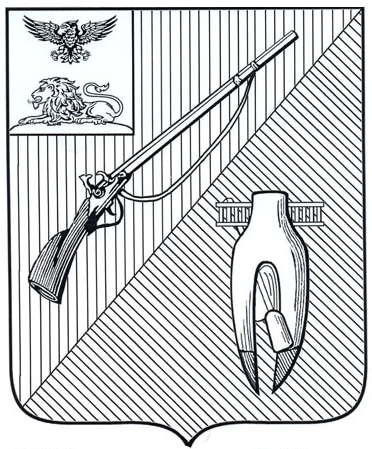 УПРАВЛЕНИЕ ОБРАЗОВАНИЯадминистрации Старооскольскогогородского округа Белгородской областиПРИКАЗ«27» февраля 2023 года                                                                                  № 291О проведении муниципального этапа Всероссийского конкурса детско-юношеского творчества по пожарной безопасности «Неопалимая Купина»С целью формирования и закрепления навыков грамотного поведения в условиях пожара и других чрезвычайных ситуациях, воспитания гражданской ответственности в области пожарной безопасности, во исполнение приказа министерства образования Белгородской области от 14.02.2023 г. №493, Белгородского регионального отделения общероссийской общественной организации «Всероссийское добровольное пожарное общество» (БРО ВДПО) от 09.02.2023 г. №17-п «О проведении регионального этапа Всероссийского конкурса детско-юношеского творчества по пожарной безопасности «Неопалимая купина», на основании плана работы управления образования администрации Старооскольского городского округа на 2023 годп р и к а з ы в а ю:1. Провести в период с 27 февраля по 30 марта 2023 года муниципальный этап Всероссийского конкурса детско-юношеского творчества по пожарной безопасности «Неопалимая Купина» (далее – Конкурс).2. Утвердить положение о проведении муниципального этапа Конкурса (приложение №1).3. Утвердить состав оргкомитета муниципального этапа Конкурса (приложение №2).4. Утвердить состав жюри муниципального этапа Конкурса (приложение №3).5. Ответственность за подготовку и проведение Конкурса возложить на МБОУ «ЦО «Перспектива» (Часовских М.А.).6. Руководителям образовательных организаций:6.1. Организовать участие обучающихся в Конкурсе;6.2. Направить заявки и конкурсные работы в МБОУ «ЦО «Перспектива» согласно Положению.7.  Контроль за исполнением настоящего приказа возложить на заместителя начальника управления образования администрации  Старооскольского городского округа Илюк Л.В.Начальник  управления образованияадминистрации Старооскольского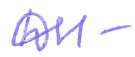 городского округа		                                                              		Н.Е. ДеречаМинченко Светлана Александровна, (4725)221262Часовских Марина Александровна, (4725)242072Положениео проведении муниципального этапа Всероссийского конкурса детско-юношеского творчества по пожарной безопасности «Неопалимая Купина»1. Общие положения1.1. Настоящее Положение устанавливает порядок и условия проведения муниципального этапа Всероссийского конкурса детско-юношеского творчества по пожарной безопасности «Неопалимая Купина» (далее – Конкурс).1.2. Положение определяет место, сроки, требования к составу участников Конкурса и предоставлению материалов, отбор победителей и призёров Конкурса. 1.3. Организаторами Конкурса являются Старооскольское городское отделение Белгородского регионального отделения Общероссийской общественной организации «Всероссийское добровольное пожарное общество», управление образования администрации Старооскольского городского округа, МБОУ «Центр образования «Перспектива». 2. Цель и задачи КонкурсаКонкурс проводится с целью воспитания гражданской ответственности в области пожарной безопасности, совершенствования форм и методов противопожарной пропаганды среди детей и подростков. Задачи:создание условий для творческой самореализации детей и подростков, развитие их творческого потенциала;пропаганда безопасного образа жизни среди детей и юношества;содействие в профессиональной ориентации детей и подростков, популяризация профессии пожарного, спасателя.3. Участники КонкурсаВ Конкурсе принимают участие воспитанники детских садов, обучающиеся общеобразовательных организаций и организаций дополнительного образования.   	Участники Конкурса подразделяются на 4 возрастные группы:до 7 лет;8 – 10 лет;11 – 14 лет;15 - 18 лет.	Допускается индивидуальное и коллективное (не более 2 человек) участие, под руководством одного или двух руководителей.	От одного педагога принимается не более одного участника в номинации и возрастной категории.4. Порядок и сроки проведения КонкурсаДля участия в муниципальном этапе Конкурса необходимо предоставить в МБОУ «Центр образования «Перспектива» СТРОГО по отдельному графику приема работ (прилагается) по адресу: м-н Парковый, 27а, методический кабинет, следующие материалы:заявку за подписью руководителя образовательной организации отдельно на каждого участника (образец прилагается);конкурсную работу;копию справки об ограниченных возможностях здоровья для детей с ОВЗ.	В Конкурсе от дошкольной образовательной организации принимается не более 2 работ в каждой номинации. 	В Конкурсе от Основных образовательной организации принимается не более 1 работы в каждой номинации и в каждой возрастной категории. 	От Средней образовательной организации, Центров образования и Комплексов принимается не более 3 работ в каждой номинации и в каждой возрастной категории. Работы ранее участвующие в данном конкурсе не принимаются. Оргкомитет Конкурса-фестиваля оставляет за собой право не принимать хрупкие и небрежно оформленные работы.График приема конкурсных работРаботы, принесенные до 16.03.2023 года и после 17.03.2023 года, не учитываются в Конкурсе-фестивале.5. Номинации Конкурсахудожественно-изобразительное творчество (рисунок, плакат, стенгазета, эмблемы ДЮП, МЧС, ВДПО; книжная графика, иллюстрации информационного и познавательного содержания и т.п.);декоративно-прикладное творчество (работы традиционных народных ремесел и декоративно-прикладного искусства: сюжетная композиция, аппликация, оригами, коллаж, вышивка, вязание, батик, лоскутное шитье, бисероплетение, выжигание, художественная резьба, керамика, лепка, текстильный дизайн, игрушка, витраж, папье-маше, декупаж, тестопластика и др.);технические виды творчества (моделирование, конструирование, макеты, технические приборы, настольные и компьютерные игры, головоломки, кроссворды и т.п.)Тематика конкурсных работ		На Конкурс представляются работы, соответствующие следующей тематике:64 лет Белгородскому региональному отделению ВДПО;легенды и мифы о Прометее, Огне, сказочных персонажах;предупреждение пожаров и шалости детей с огнем; действия в условиях пожаров и чрезвычайных ситуаций, оказание помощи пострадавшим;работа, учеба и быт профессиональных пожарных и спасателей, работников ВДПО, дружин юных пожарных, пожарно-спасательный спорт; пожары в быту, на производстве, на сельскохозяйственных объектах и объектах транспортной инфраструктуры, лесные пожары и т.д.;современная противопожарная и спасательная техника; нарушения правил пожарной безопасности, являющихся причинами возникновения пожаров.7. Критерии оценкитворческий подход к выполнению работы;соответствие заявленной теме;новаторство и оригинальность;высокий уровень мастерства, художественный вкус, техника исполнения;соответствие работы возрасту учащихся;эстетический вид изделия (оформление изделия).8. Требования к оформлению конкурсных работНастенные работы должны быть на твердой основе в рамках из любого оформительского материала, форматом А3, А4.Настольные работы устанавливаются и закрепляются на жесткой подставке (основе) форматом не более 300×400 мм.В правом нижнем углу работы должна располагаться табличка, на которой указываются: Ф.И.О. (полностью) и возраст участника, название работы, техника выполнения, наименование творческого объединения (студии), название образовательной организации, регион, Ф.И.О. (полностью) руководителя.Образец7. Критерии оценки конкурсных работ9. Подведение итогов Конкурса9.1. Итоги подводятся отдельно по каждой номинации и возрастной категории. Конкурсные работы детей с ОВЗ оцениваются отдельно.9.2.Победители и призеры Конкурса награждаются Почетными грамотами управления образования администрации Старооскольского городского округа. 9.3. Творческие работы победителей Конкурса направляются для участия в региональном этапе Всероссийского конкурса детско-юношеского творчества по пожарной безопасности «Неопалимая Купина».9.4. Работы, направленные на региональный этап Конкурса, не возвращаются и остаются в распоряжении организаторов, они могут участвовать в выставках и экспозициях, передаваться в благотворительные фонды.Координаторы: Лиходей Татьяна Борисовна, методист; Сухарева Елена Александровна, педагог-организатор; телефон 8 (4725) 24-20-72Форма заявки на участие в КонкурсеЗАЯВКАна участие в муниципальном этапе Всероссийского конкурса детско-юношеского творчества по пожарной безопасности «Неопалимая Купина»Директор ОО                                      _______________  /_____________________М.П.Состав организационного комитета муниципального этапа Всероссийского конкурса детско-юношеского творчества по пожарной безопасности «Неопалимая Купина»Состав жюри муниципального этапа Всероссийского конкурса детско-юношеского творчества по пожарной безопасности «Неопалимая Купина»Приложение №1Утверждено приказом управления образования администрации Старооскольского городского округа от «27»  февраля 2023 года №   291                                                                                                                     № п/пДата приемаВремя приема16 марта 2023 годас 10:00 до 11:00,с 15:00 до 16:0017 марта 2023 годас 10:00 до 11:00,с 15:00 до 16:00НоминацияФИО конкурсанта (полностью)Возраст, дата рождения Название конкурсной работыТехника выполненияОбъединение по интересам (полное название)ФИО руководителя работы (полностью), должность Мобильный телефон руководителяОбразовательная организация (сокращенное название по Уставу)Приложение №2Утверждено приказом  управления образования администрации Старооскольского городского округа от «27 » февраля 2023 года №  291                                                                                                                       Ревякина Мария Сергеевнаначальник отдела воспитания и дополнительного образования управления образования администрации Старооскольского городского округаЧеберко Наталья Максимовнапредседатель Старооскольского городского отделения БРО ВДПО (по согласованию)Киреева Ирина Федоровнаведущий специалист управления образования администрации Старооскольского городского округаМинченко Светлана Александровнаведущий специалист отдела воспитания и дополнительного образования управления образования администрации Старооскольского городского округаЧасовских Марина Александровна директор МБОУ «Центр образования «Перспектива»Дурнева Галина Владимировнаначальник отделения дополнительного образования МБОУ «Центр образования «Перспектива»Лиходей Татьяна Борисовнаметодист МБОУ «Центр образования «Перспектива»Сухарева Елена Александровнапедагог-организатор МБОУ «Центр образования «Перспектива»Лиходей Михаил Валериевичконцертмейстер МБОУ «Центр образования «Перспектива»Приложение №3Утверждено приказом  управления образования администрации Старооскольского городского округа от «27 »  февраля 2023 года №   291                                                                                                                     Номинация «Художественно-изобразительное творчество»Номинация «Художественно-изобразительное творчество»Краснова Ольга Валентиновнаметодист МБОУ «Центр образования «Перспектива»Тулинова Ирина Николаевнапедагог дополнительного образования МБОУ «Центр образования «Перспектива»Пешкова Евгения Владимировнапедагог дополнительного образования МБОУ «Центр образования «Перспектива»Пчелкина Надежда Анатольевнапедагог дополнительного образования МБОУ «Центр образования «Перспектива»Климова Ольга Викторовнаучитель начальных классов МБОУ «Средняя общеобразовательная школа №6»Занина Наталия Леонидовнаучитель начальных классов МБОУ «СОШ №21»Буланцева Екатерина Михайловнаучитель изобразительного искусства МБОУ «Средняя общеобразовательная школа №11»Скоморохова Людмила Евгеньевнапедагог дополнительного образования МБУ ДО «Центр детского (юношеского) технического творчества №2»Жимонова Жанна Николаевнавоспитатель МБДОУ детский сад №15 «Дюймовочка»Кошелева Лариса Носировна воспитатель МАДОУ детский сад №11 «Звездочка»Ященко Марина  Владимировнавоспитатель МБДОУ детский сад №19 «Родничок» Роговая Елена Петровнавоспитатель МБДОУ детский сад №11 «Звездочка»Номинация «Декоративно-прикладное творчество»Номинация «Декоративно-прикладное творчество»Бочарова Дарья Владимировнапедагог-организатор МБОУ «Центр образования «Перспектива»Александрова Ирина Викторовнапедагог дополнительного образования МБОУ «Центр образования «Перспектива»Афанасьева Алёна Игоревнапедагог дополнительного образования МБУ ДО «Центр детского (юношеского) технического творчества №2»Агапова Серафима Викторовнаучитель технологии МАОУ «Средняя общеобразовательная школа №24 с углубленным изучением отдельных предметов» Сурженко Нелли Витальевнаучитель технологии МАОУ «Средняя общеобразовательная школа №40»Седых Александра Витальевнаучитель МБОУ «Основная общеобразовательная школа №23 для обучающихся с ОВЗ»Незнамова Юлия Александровнаучитель начальных классов МБОУ «Средняя общеобразовательная школа №6»Орлова Наталия Владимировнапедагог дополнительного образования МБОУ «Центр образования «Перспектива»Кузнецова Раиса Ивановнапедагог дополнительного образования МБОУ «Центр образования «Перспектива»Ефимова Татьяна Владимировнавоспитатель МБДОУ детский сад №41 «Семицветик»Ченских Эльвира Александровнавоспитатель МБДОУ детский сад №15 «Дюймовочка»Чернева Елена Олеговнавоспитатель МБДОУ детский сад №29 «Рябинушка»Номинация «Технические виды творчества»Номинация «Технические виды творчества»Проскурникова Елена Анатольевнапедагог дополнительного образования МБОУ «Центр образования «Перспектива»Черных Сергей Александровичпедагог дополнительного образования МБУ ДО «Центр детского (юношеского) технического творчества №2»Куркин Сергей Владимировичпедагог дополнительного образования МБУ ДО «Центр детского (юношеского) технического творчества №2»Котов Вадим Алексеевичпреподаватель-организатор МАОУ «Средняя общеобразовательная школа №40»